[Your Name], conductor of light,I am successful, secure in my finances and in my love.I am a product of everything in my environment. I have been shaped by the blessings that were put in my way. The obstacles in my path allowed me to grow and shape myself into a person I am proud of.I love and appreciate myself, my gifts, my capabilities, my compassion and my grace in grave circumstances. I know I can trust my intuition and follow it as it guides me to greater heights.I have faith that I can work towards and manifesting the resources I need for my further growth and security. I am settled in the power of my confidence and cannot be shaken from it, no matter what winds are blown towards me.I attract love that settled within itself, and supports me, guides me, and helps me in my endeavors. I choose the love that I wish to keep and give it back equally.I am a conductor of light in everything I do, and I joyfully embrace life and all its complexities.Shining brightly,[Your Name]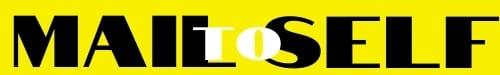 